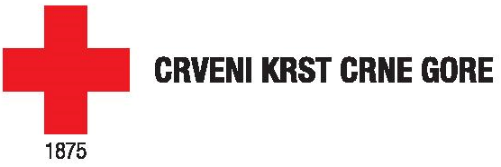 Referentni broj nabavke: 01-2140Datum: 28. jul 2023. godineNa osnovu člana 3.4. Pravilnika o nabavkama Crvenog krsta Crne Gore objavljuje na web straniciTENDERSKU DOKUMENTACIJUZA OTVORENI POSTUPAK NABAVKE hrane za potrebe socijalno ugroženih lica u Crnoj GoriSADRŽAJ TENDERSKE DOKUMENTACIJEoBRAZAC A-01 – POZIV ZA PONUDU	3oBRAZAC A-02 – UPUTStvO ZA PONUĐAČE	6OBRAZAC A-03 – USLOVI ZA PONUĐAČA	12oBRAZAC A-04 – TEHNIČKA SPECIFIKACIJA	13OBRAZAC A-05 – IZJAVA O NEPOSTOJANJU SUKOBA INTERESA PONUĐAČA	21OBRAZAC A-06 – POČETNA STRANA I SADRŽAJ PONUDE	22OBRAZAC A-07 – PODACI O PONUĐAČU	23OBRAZAC A-08 – FINANSIJSKA PONUDA	24OBRAZAC A-09 – NACRT UGOVORA	26oBRAZAC A-01 – POZIV ZA PONUDUPODACI O POZIVUSADRŽINA POZIVAoBRAZAC A-02 – UPUTStvO ZA PONUĐAČEPodnošenjem ponude, ponuđači u potpunosti i bezrezervno prihvataju posebne i opšte uslove koji regulišu ugovor kao jedini osnov ovog tenderskog postupka. Od ponuđača se očekuje da pažljivo ispitaju i poštuju sva uputstva, obrasce, odredbe ugovora i specifikacije predviđene pozivom. Nedostavljanje ponude koja sadrži sve tražene informacije i dokumentaciju u navedenom roku dovodi do odbijanja ponude. Ne mogu se uzeti u obzir bilo kakve primjedbe koje se odnose na tenderski dosije; primjedbe mogu rezultirati trenutnim odbijanjem ponude bez dalje evaluacije.Privredni subjekt ima pravo da pisanim zahtjevom traži od Naručioca pojašnjenje tenderske dokumentacije, odnosno izmjena i/ili dopuna tenderske dokumentacije tokom roka za dostavljanje prijava za kvalifikaciju ili ponuda, a najkasnije deset dana prije isteka roka određenog za dostavljanje prijava za kvalifikaciju ili ponuda. Naručilac je dužan da, pojašnjenje tenderske dokumentacije objavi, odnosno dostavi preko svog sajta u što kraćem roku, a najkasnije pet dana od dana prijema zahtjeva. Zahtjev za pojašnjenje tenderske dokumentacije moguće je uputiti na mail adresu pravna.sluzba@ckcg.me. PREDMET NABAVKE Predmet nabavke jeste ugovor o nabavci sljedećih proizvoda:Ponuđeni proizvodi moraju biti u potpunosti u skladu sa tehničkim specifikacijama navedenim u pozivu (tehnički aneks) i u svakom pogledu u skladu sa količinama, uzorcima i drugim uputstvima koje je naveo ponuđač.Ponuđači ne smiju da ponude alternativno rješenje mimo onoga što je navedeno pozivom.Pozivom se zahtijeva minimum koji ponuđač mora da ispuni, ponuda kvalitetnijih proizvoda i robe boljih karakteristika je prihvatljiva.VREMENSKI OKVIRDOSTAVLJANJE PONUDAPonude se moraju poslati naručiocu prije roka navedenog za dostavljanje ponuda. Ponude moraju sadržati sva dokumenta propisana Obrascem A-03 i priremljena i dostavljena na način propisano ovim Obrascem i ista moraju biti dostavljene na sljedeću adresu: Crveni krst Crne Goreulica Jovana Tomaševića broj 681 000 PodgoricaUkoliko se ponude dostavljaju ručno, treba ih dostaviti na sljedeću adresu:Podgorica, ulica Jovana Tomaševića broj 6,od 09-15 h, Ponude je moguće dostaviti u periodu od 21.08.2023. godine zaključno sa danom 31.08.2023. godine do 12 časova.Ponude moraju ispunjavati sljedeće uslove:Ponuda mora biti dostavljena u jednom originalu, sa naznakom 'original'.Ponuda se dostavlja:bilo poštom ili kurirskom službom, u čijem slučaju dokaz će predstavljati poštanski žig ili datum uplatnice;ili ručnom dostavom u prostorije naručioca od strane ponuđača ili od strane zastupnika, u čijem slučaju dokaz se sastoji od potvrde o prijemu koju izdaje naručilac.Sve ponude, uključujući obrasce i svu prateću dokumentaciju, moraju biti dostavljene u zatvorenoj koverti sa :Adresom ponuđača;Referentnim brojem postupka;Naznačenim riječima „Ne otvarati prije sastanka komisije za otvaranja i vrednovanje ponuda”Naziv ponuđača;Adresa ponuđača.OTVARANJE PONUDAOtvaranje i vrednovanje ponuda biće održano 31.08.2023. godine u prostorijama Crvenog krsta Crne Gore, bez prisustva ponuđača.Žalba na odluku o izboru ponude nije moguća.OBRAZAC A-03 – USLOVI ZA PONUĐAČAOBAVEZNI USLOVI KOJE PONUĐAČ MORA DA POSJEDUJEDa je upisan u Centralni registar privrednih subjekata ili drugi odgovarajući registar u državi u kojoj privredni subjekat ima sjedište, što se dokazuje dostavljanjem dokaza o registraciji u Centralnom registru privrednih subjekata ili drugom odgovarajućem registru, sa podacima o ovlašćenom licu privrednog subjekta;Da nije pravosnažno osuđivan i čiji izvršni direktor nije pravosnažno osuđivan za neko krivično djelo; Da je izmirio sve dospjele obaveze po osnovu poreza i doprinosa za penzijsko i zdravstveno osiguranje, što se dokazuje na osnovu uvjerenja ili potvrde organa uprave nadležnog za poslove naplate poreza, odnosno nadležnog organa države u kojoj privredni subjekat ima sjedište, na dan otvaranja ponuda.OSTALI USLOVI KOJE PONUĐAČ MORA DA POSJEDUJEPrivredni subjekat je dužan da dostavi dokaz da je uspostavio i primjenjuje postupke koji se zasnivaju na HACCP principima (HACCP sertifikat) u skladu sa Zakonom o bezbjednosti hrane za sve partije;Izjavu Ponuđača da garantuje Naručiocu za kvalitet robe u roku predviđenom deklaracijom proizvođača;Izjavu Ponuđača da ponuđena cijena uključuje i sve zavisne troškove nabavke;Izjavu Ponuđača da će omogućiti da Naručilac vrši kvalitativnu i kvantitativnu kontrolu traženih artikala prilikom svake isporuke. Provjeravaće se da li isporučeni artikli odgovaraju traženim karakteristikama Naručioca, koji su bili definisani tehničkom specifikacijom predmeta nabavke i količini koju je Naručilac trebovao i prihvaćenoj ponudi Ponuđača. Ukoliko se ispostavi da isporučeni artikli ne odgovaraju ugovorenom kvalitetu i traženoj količini, Ponuđač će biti dužan isto zamijeniti, odnosno  isporučiti traženu količinu, u roku od 24 časa od trenutka prijema Zahtjeva za reklamaciju.a) Dokazi o ispunjenosti uslova za učešće u postupku nabavke i drugi dokazi traženi tenderskom dokumentacijom, mogu se dostaviti u originalu, ovjerenoj kopiji ili neovjerenoj kopiji.b) Ponuđač čija je ponuda izabrana kao najpovoljnija dužan je da prije zaključivanja ugovora o nabavci dostavi original ili ovjerenu kopiju dokaza o ispunjavanju uslova za učešće u postupku nabavke.oBRAZAC A-04 – TEHNIČKA SPECIFIKACIJATEHNIČKA SPECIFIKACIJA SA PONUDOM ZA: Naziv ugovora: Ugovor o nabavci hrane za potrebe socijalno ugroženih u Crnoj GoriReferentni broj: 01-Uputstvo:Kolone I-III popunjava NaručilacKolone IV-V popunjava PonuđačaKolonu VI popunjava Evaluaciona komisijaKolone koje popunjava Naručilac predstavljaju minimalne zahtjeve koje je ponuđač u obavezi da ispuni prilikom dostavljanja ponude. U slučaju da ponuđač ne ispuni minimalne zahtjeve u dijelu količine, specifikacije, kvaliteta i sl. ponuda se odbija. Kolonu IV koje popunjava Ponuđač mora da detaljno, jasno i precizno prezentuje svoju ponudu (nije dozvoljeno da se unose podaci kao “da”, “saglasni”, “posjedujem” i sl.)Kolonu V koje popunjava Ponuđač navodi dodatne informacije za pojedinačni predmet ukoliko je neophodno.Rok izvršenja ugovora:30 dana od dana potpisivanja ugovora;Mjesto izvršenja ugovora:Centralno skladište Crvenog krsta Crne Gore – Zeta, Cijevna bb* Napomena:Svi proizvodi koji su predmet nabavke moraju imati rok upotrebe minimum 6 mjeseci od dana isporuke proizvoda.OBRAZAC A-05 – IZJAVA O NEPOSTOJANJU SUKOBA INTERESA PONUĐAČAIZJAVA O NEPOSTOJANJU SUKOBA INTERESA                                           Referentni broj:Ja, potpisnik, izjavljujem da prihvatam uslove poziva za predmetnu nabavku koji je pokrenut dana ……………… Ovom izjavom potvrđujem sledeće:Da sam se upoznao/la sa svim informacijama od značaja predmetnu nabavku i da sam sa istima saglasan/na;Da, u skladu sa meni raspoloživim informacijama, nisam u konfliktu interesa sa Naručiocem predmetne nabavke i njegovim zaposlenim;Da u slučaju da se tokom sprovođenja nabavke objelodane određene informacije koje mogu da dovedu do konflikta interesa, obavezujem se da ću informisati Naručioca kako bi isti preuzeo adekvatne postupke u cilju zaštite zakonitosti i integriteta postupka predmetne nabavke. Ako Naručilac utvrdi da je zaista došlo do konflikta interesa prihvatam obavezu da se isključim iz predmetne nabavke.Datum:……………………………Mjesto:…………………………Ovlašćeno lice:……………………OBRAZAC A-06 – POČETNA STRANA I SADRŽAJ PONUDE(naziv ponuđača)            P O N U D Upo Tenderskoj dokumentaciji broj 01-2140 od 28.07.2023. godineza nabavku hrane za potrebe socijalno ugroženih u Crnoj Goriza potrebe naručiocaCRVENI KRST CRNE GORE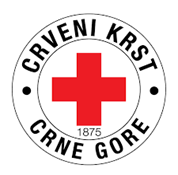 Datum: ....................................Mjesto: ……………………….Ovlašćeno lice:……………………SADRŽAJ PONUDENaslovna strana ponude (obrazac A – 06 – Naslovna strana i sadržaj ponude)Sadržaj ponude (obrazac A – 06 – Naslovna strana i sadržaj ponude)Popunjeni podaci o ponudi (obrazac A – 04 – Tehnička specifikacija) i ponuđaču (obrazac A – 07 – Podaci o ponuđaču)Popunjeni obrasci finansijskog dijela ponude (obrazac A - 08 – Finansijaska ponuda)Izjava o nepostojanju sukoba interesa kod ponuđača (obrazac A - 05 – Izjava o nepostojanju sukoba interesa ponuđača)Dokazi za dokazivanje ispunjenosti obaveznih uslova za učešće u postupku nabavke (obrazac A - 03 – Uslovi za ponuđača)Nacrt Ugovora (Obrazac A-09 – Nacrt ugovora)Garancija ponudeOBRAZAC A-07 – PODACI O PONUĐAČUOBRAZAC A-08 – FINANSIJASKA PONUDAUslovi ponude:OBRAZAC A-09 – NACRT UGOVORAOvaj Ugovor zaključen je između:Crveni krst Crne Gore sa sjedištem u Podgorici, ulica Jovana Tomaševića, br. 6 PIB: 02011123, koga zastupa Generalna sekretarka Jelena Dubak, (u daljem tekstu: Naručilac)iPonuđača [……………………..] sa sjedištem u [……………………..], ulica[……………………..], Broj računa: [……………………..], Naziv banke: [……………………..], koga zastupa [……………………..], (u daljem tekstu: Dobavljač).OSNOV UGOVORA:Član 1Predmet ovog Ugovora je isporuka robe – hrane, prema Tenderskoj dokumentaciji u postupku nabavke hrane za potrebe socijalno ugroženih u Crnoj Gori, referentni broj 01-2140, od 28.08.2023. god, u skladu sa Odlukom o izboru najpovoljnije ponude za nabavku robe i Ponudi ponuđača br. [……………………..] od [……………………..].Član 2Dobavljač se obavezuje da Naručiocu isporuči robu – hranu specificiranu ponudom iz člana 1 ovog Ugovora.Finansijski dio izabrane ponude ponuđača za čini sastavni dio Ugovora. Naručilac se obavezuje da preuzme i plati dobavljaču cijenu robe-hrane po prihvaćenoj ponudi.CIJENA I USLOVI PLAĆANJAČlan 3Ukupna vrijednost robe, prema prihvaćenoj Ponudi je [……………………..] EUR sa uračunatim PDV-om (slovima: [……………………..]), PDV[……………………..] (slovima: [……………………..]), i bez uračunatog PDV-a [……………………..] (slovima: [……………………..]).Rok plaćanja je 30 (trideset) dana od dana dostavljanja računa. ROK I MJESTO ISPORUKEČlan 4DOBAVLJAČ se obavezuje da ugovorenu isporuku izvrši u roku od 30 dana od zaključenja ovog ugovora. Mjesto isporuke: Centralno skladište Crvenog krsta Crne Gore – Zeta, Cijevna bb.ROK UPOTREBE HRANEČlan 5DOBAVLJAČ se obavezuje da isporuči  robu-hranu, specifiranu ponudom iz člana 1 ovog Ugovora, čiji je rok upotrebe minimum 6 mjeseci od dana njene isporuke.RASKID UGOVORAČlan 6Ugovorne strane su saglasne da do raskida Ugovora može doći ako DOBAVLJAČ ne bude izvršavao svoje obaveze u rokovima i način predviđen Ugovorom tj. u slučaju kada NARUČILAC ustanovi da kvalitet robe koja je predmet Ugovora ili način na koji se isporučuje, odstupa od traženog, odnosno ponuđenog kvaliteta iz ponude DOBAVLJAČA.NARUČILAC je obavezan da u slučaju uočavanja propusta u obavljanju posla pisanim putem pozove DOBAVLJAČA i da putem Zapisnika zajednički konstatuju uzrok i obim uočenih propusta. Ukoliko se DOBAVLJAČ ne odazove pozivu NARUČIOCA, NARUČILAC angažuje treće lice na teret DOBAVLJAČA.UGOVORNA KAZNAČlan 7DOBAVLJAČ se obavezuje pa plati ugovornu kaznu u visini od 2‰ za svaki dan kašnjenja u isporuci robe, a najviše 5% od ukupne vrijednosti ugovorenog posla.GARANCIJAČlan 8DOBAVLJAČ je dužan da prije zaključivanja ugovora o nabavci dostavi naručiocu garanciju za dobro izvršenje ugovora u iznosu od 5% od vrijednosti Ugovora.DOBAVLJAČ garantuje NARUČIOCU za kvalitet isporučene robe uz pravilno skladištenje. Ukoliko NARUČILAC ustanovi da isporučena roba ne odgovara zahtjevima iz ponude, DOBAVLJAČ  se obavezuje da istu o svom trošku ponovo isporuči u roku od 24 časa. PREUZIMANJE PRAVA I OBAVEZAČlan 9Ukoliko u toku važnosti Ugovora dođe do bilo kakvih promjena u nazivu ili drugim statusnim promjenama ugovornih strana, tada će sva prava i obaveze ugovorne strane kod koje dođe do takve promjene, preći na njenog pravnog sljedbenika.PRIMJENA PROPISAČlan 10Za sve što nije predviđeno ovim Ugovorom primjenjuju se odredbe Zakona o obligacionim odnosima i drugih pozitivnih propisa.SUDSKA NADLEŽNOSTČlan 11Ugovorne strane su saglasne da eventualne sporove povodom ovog Ugovora rješavaju sporazumom. U protivnom ugovara se nadležnost Privrednog suda u Podgorici.PRIMJERCI UGOVORAČlan 12Ovaj Ugovor je pravno valjano zaključen i potpisan od dolje navedenih ovlašćenih zakonskih zastupnika strana ugovornica i sačinjen je u 6 (šest) istovjetna primjeraka, od kojih po 3 (tri) primjerka za NARUČIOCA i DOBAVLJAČA.SAGLASAN SA NACRTOM  UGOVORABroj akta: 01-2140Datum: 28.07.2023. godineMjesto: PodgoricaU skladu sa tačkom 4.5.4. “Objavljivanje i dostavljanje tenderske dokumentacije” Pravilnika o nabavkama Crvenog krsta Crne Gore donosi se,P O Z I Vza dostavljenje ponudeU skladu sa tačkom 4.5.4. “Objavljivanje i dostavljanje tenderske dokumentacije” Pravilnika o nabavkama Crvenog krsta Crne Gore donosi se,P O Z I Vza dostavljenje ponudeNARUČILACCrveni krst Crne GoreADRESAJovana Tomaševića br. 6, 81 000 PodgoricaNAZIV NABAVKENABAVKA HRANE ZA POTREBE SOCIJALNO UGROŽENIH U CRNOJ GORIPREDMET NABAVKERoba VRSTA POSTUPKAOtvoreni postupakREFERENTNI BROJ01-2140OBEZBIJEĐENA SREDSTVABudžet Crvenog krsta Crne GoreKRITERIJUM ZA ODABIR PONUDEnajniža ponuđena cijenaKRITERIJUM ZA ODABIR PONUDEnajniža ponuđena cijenaROK VAŽENJA PONUDEPeriod važenja ponude je 60 dana od dana otvaranja ponuda.Planirani datum otvaranja ponude je 31. avgust 2023. godine.ROK VAŽENJA PONUDEPeriod važenja ponude je 60 dana od dana otvaranja ponuda.Planirani datum otvaranja ponude je 31. avgust 2023. godine.GARANCIJAI Ponuđač je dužan dostaviti bezuslovnu i na prvi poziv naplativu garanciju ponude u iznosu od 2% procijenjene vrijednosti nabavke, kao garanciju ostajanja u obavezi prema ponudi u periodu važenja ponude i 5 dana nakon isteka važenja ponude (ukupno 65 dana). Garancija ponude će se aktivirati ako ponuđač: odustane od ponude u roku važenja ponude; ne dostavi zahtijevane dokaze prije potpisivanja ugovora; ne obavijesti Naručioca o postojanju sukoba interesa;odbije da potpiše Ugovor o nabavci.II Ponuđač čija ponuda bude izabrana kao najpovoljnija biće dužan da na dan zaključenja ugovora o nabavci dostavi naručiocu garanciju za dobro izvršenje ugovora u iznosu od 5% od vrijednosti Ugovora.GARANCIJAI Ponuđač je dužan dostaviti bezuslovnu i na prvi poziv naplativu garanciju ponude u iznosu od 2% procijenjene vrijednosti nabavke, kao garanciju ostajanja u obavezi prema ponudi u periodu važenja ponude i 5 dana nakon isteka važenja ponude (ukupno 65 dana). Garancija ponude će se aktivirati ako ponuđač: odustane od ponude u roku važenja ponude; ne dostavi zahtijevane dokaze prije potpisivanja ugovora; ne obavijesti Naručioca o postojanju sukoba interesa;odbije da potpiše Ugovor o nabavci.II Ponuđač čija ponuda bude izabrana kao najpovoljnija biće dužan da na dan zaključenja ugovora o nabavci dostavi naručiocu garanciju za dobro izvršenje ugovora u iznosu od 5% od vrijednosti Ugovora.KRITERIJUM ODABIRAnajniža ponuđena cijena – < 100> bodovaKRITERIJUM ODABIRAnajniža ponuđena cijena – < 100> bodovaMETODOLOGIJA VREDNOVANJA PONUDANajniža ponuđena cijena dobija maksimalan broj bodova – 100 bodova.Ostale ponude se boduju po formuli: C = (Cmin / Cp) x 100Cp - ponuđena cijena (sa pdv-om)Cmin - najniža ponuđena cijena (sa pdv-om)(Ako je ponuđena cijena 0.00 EUR-a prilikom vrednovanja te cijene po kriterijumu ili podkriterijumu najniža ponuđena cijena uzima se da je ponuđena cijena 0.01EUR).METODOLOGIJA VREDNOVANJA PONUDANajniža ponuđena cijena dobija maksimalan broj bodova – 100 bodova.Ostale ponude se boduju po formuli: C = (Cmin / Cp) x 100Cp - ponuđena cijena (sa pdv-om)Cmin - najniža ponuđena cijena (sa pdv-om)(Ako je ponuđena cijena 0.00 EUR-a prilikom vrednovanja te cijene po kriterijumu ili podkriterijumu najniža ponuđena cijena uzima se da je ponuđena cijena 0.01EUR).FINANSIJSKA DINAMIKARok plaćanja je 30 dana, po dostavljenoj fakturi.Način plaćanja je virmanski.FINANSIJSKA DINAMIKARok plaćanja je 30 dana, po dostavljenoj fakturi.Način plaćanja je virmanski.Redni brojObrazac Opis1.A - 02Uputstvo za ponuđače2.A - 03Uslovi za ponuđača3.A - 04Tehnička specifikacija4.A - 05Izjava o nepostojanju sukoba interesa5A - 06Početna strana I sadržaj ponude6.A - 07Podaci o ponuđaču7.A - 08Finansijaka ponuda8.A - 09Nacrt ugovoraDatum: 28.07.2023. godineMjesto: PodgoricaReferentni broj: 01-2140Datum: 28.07.2023. godineMjesto: PodgoricaReferentni broj: 01-2140NARUČILACCrveni krst Crne GorePREDMET NABAVKERoba NAZIV NABAVKENabavka hrane za potrebe socijalno ugroženih u Crnoj GoriKRITERIJUM ZA ODABIR PONUDENajniža ponuđena cijenaKRITERIJUM ZA ODABIR PONUDENajniža ponuđena cijenaRBNaziv artikla/opisJedinica mjereKoličina1Jestivo rafinisano suncekretovo ulje, 1 lkom6.0002Kristalni bijeli šećer, 1 kg    kom3.0003Pasulj, bijelo zrno, 1 kgkom3.0004Pirinač, bijeli, dugo zrno, 1 kgkom3.0005Tjestenina, makarone, 350 grkom9.0006Kokošija supa, gotova, 65 grkom15.0007Sardina, 125 grkom6.0008Goveđi narezak, 150 grkom6.0009Pileća pašteta, 150 grkom6.00010Suvi keks, 600 grkom1.50011Puding, vanilla/čokolada, kesica, 45 grkom15.00012Brašno, tip 400, 25/1 kgvreća1.50013Bijele kartonske kutije, 25x40x28 cm (ŠxDxV)kom1.500AKTIVNOSTDATUMRok za dostavljanje ponuda31.08.2023.Otvaranje ponuda31.08.2023.Informacija o ishodu evaluacije11.09.2023.Potpisivanje ugovora29.09.2023.I.Redni broj predmetaII.Specifikacija predmetaIII.Količina IV.Ponuđeni predmet i količinaV.Napomena od ponuđačaVI.Mišljenje evaluacione komisije1.Jestivo rafinisano suncekretovo ulje, 1 lKom         6.0002.Kristalni bijeli šećer, 1 kg    Kom              3.0003.Pasulj, bijelo zrno, 1 kgKom                3.0004.Pirinač, bijeli, dugo zrno, 1 kgKom              3.0005.Tjestenina, makarone, 350 grKom                  9.0006.Kokošija supa, gotova, 65 grKom                  15.000 7.Sardina, 125 grKom                  6.0008.Goveđi narezak, 150 grKom              6.000    9.Pileća pašteta, 150 grKom                      6.00010.Suvi keks,600 grKom              1.50011.Puding, vanilla/čokolada, kesica, 45 grKom              15.000  12.Brašno, tip 400, 25/1 kgVreća1.50013.Bijele kartonske kutije, 25x40x28 cm (ŠxDxV)Kom1.500Naziv i sjedište ponuđačaPIBBroj računa i naziv banke ponuđačaAdresaTelefonFaxE-mailLice/a ovlašćeno/a za potpisivanje  finansijskog dijela ponude i dokumenata u ponudi(Ime, prezime i funkcija)Lice/a ovlašćeno/a za potpisivanje  finansijskog dijela ponude i dokumenata u ponudi(Potpis)Ime i prezime osobe za davanje informacijar.b.bitne karakteristike ponuđenog predmeta nabavkejedinica mjerekoličinajedinična cijena bez pdv-aukupan iznos bez pdv-aukupan iznos bez pdv-apdvukupan iznos sapdv-om12...Ukupno bez PDV-aUkupno bez PDV-aUkupno bez PDV-aUkupno bez PDV-aUkupno bez PDV-aUkupno bez PDV-aUkupno bez PDV-aPDVPDVPDVPDVPDVPDVPDVUkupan iznos sa PDV-om:Ukupan iznos sa PDV-om:Ukupan iznos sa PDV-om:Ukupan iznos sa PDV-om:Ukupan iznos sa PDV-om:Ukupan iznos sa PDV-om:Ukupan iznos sa PDV-om:Rok izvršenja ugovora jeMjesto izvršenja ugovora jeNačin i dinamika isporuke/izvršenjaNačin sprovođenja kontrole kvalitetaRok plaćanjaNačin plaćanjaPeriod važenja ponudeLice/a ovlašćeno/a za potpisivanje  finansijskog dijela ponude i dokumenata u ponudi(Ime, prezime i funkcija)Lice/a ovlašćeno/a za potpisivanje  finansijskog dijela ponude i dokumenata u ponudi(Potpis)Lice/a ovlašćeno/a za potpisivanje  finansijskog dijela ponude i dokumenata u ponudi(Ime, prezime i funkcija)Lice/a ovlašćeno/a za potpisivanje  finansijskog dijela ponude i dokumenata u ponudi(Potpis)